แบบติดตามการบริหารความเสี่ยงและควบคุมภายในด้านการผลิตบัณฑิต มหาวิทยาลัยเทคโนโลยีราชมงคลตะวันออกประจำปีงบประมาณ 2565 (1 ตุลาคม 2564 ถึง 30 กันยายน 2565)แบบติดตามการบริหารความเสี่ยงและควบคุมภายในด้านการวิจัย มหาวิทยาลัยเทคโนโลยีราชมงคลตะวันออกประจำปีงบประมาณ 2565 (1 ตุลาคม 2564 ถึง 30 กันยายน 2565)แบบติดตามการบริหารความเสี่ยงและควบคุมภายในด้านการบริการวิชาการ มหาวิทยาลัยเทคโนโลยีราชมงคลตะวันออกประจำปีงบประมาณ 2565 (1 ตุลาคม 2564 ถึง 30 กันยายน 2565)แบบติดตามการบริหารความเสี่ยงและควบคุมภายในด้านการทำนุบำรุงศิลปวัฒนธรรม มหาวิทยาลัยเทคโนโลยีราชมงคลตะวันออกประจำปีงบประมาณ 2565 (1 ตุลาคม 2564 ถึง 30 กันยายน 2565)แบบติดตามการบริหารความเสี่ยงและควบคุมภายในด้านการบริหารจัดการ มหาวิทยาลัยเทคโนโลยีราชมงคลตะวันออกประจำปีงบประมาณ 2565 (1 ตุลาคม 2564 ถึง 30 กันยายน 2565)หมายเหตุ : การรายงานผลการดำเนินงานตามแผน			(9) - (10) สถานะการดำเนินการ					(10) ผลการดำเนินงานที่ได้ *  = ดำเนินการและเสร็จตามกำหนด					√  = ความเสี่ยงลดลง√  = ดำเนินการและเสร็จช้ากว่ากำหนด					×  = ความเสี่ยงไม่ลดลง×   = ยังไม่ได้ดำเนินการo   = อยู่ระหว่างดำเนินการความเสี่ยงปัจจัยเสี่ยงแผนบริหารความเสี่ยงแผนบริหารความเสี่ยงการรายงานผลการดำเนินงานตามแผนการรายงานผลการดำเนินงานตามแผนการรายงานผลการดำเนินงานตามแผนการรายงานผลการดำเนินงานตามแผนการรายงานผลการดำเนินงานตามแผนการรายงานผลการดำเนินงานตามแผนความเสี่ยงปัจจัยเสี่ยงการจัดการความเสี่ยงกำหนดเสร็จ/ผู้รับผิดชอบรอบ 6 เดือนสถานะการดำเนินงานรอบ 9 เดือนสถานะการดำเนินงานผลผลความเสี่ยงปัจจัยเสี่ยงการจัดการความเสี่ยงกำหนดเสร็จ/ผู้รับผิดชอบรอบ 6 เดือนสถานะการดำเนินงานรอบ 9 เดือนสถานะการดำเนินงานความเสี่ยงลดลงความเสี่ยงไม่ลดลง(2)(3)(7)(8)(9)(9)(10)(10)(10)(10)1.1 ผู้สำเร็จการศึกษามีทักษะการปฏิบัติไม่เพียงพอ**1.1.1 สิ่งสนับสนุนการเรียนรู้ไม่เพียงพอ- สร้างความร่วมมือกับสถานประกอบ การหรือหน่วยงานภายนอกในการสนับสนุนสิ่งสนับสนุนการเรียนรู้30 ก.ย. 65/รองอธิการบดีฝ่ายวิชาการ/รองอธิการบดีฝ่ายวิเทศสัมพันธ์- มีการสร้างความร่วมมือกับสถานประกอบการหรือหน่วยงานภายนอกในการสนับสนุนสิ่งสนับสนุนการเรียนรู้ และฝึกงานโดยทางคณะ/หลักสูตรเป็นผู้ดำเนินการo- คณะ/หลักสูตรมีการสร้างความร่วมมือกับสถานประกอบการ/หน่วยงานภายนอกในการสนับสนุนสิ่งสนับสนุนการเรียนรู้และฝึกงานo√1.1.2 สถานการณ์โควิด-19 ส่งผลกระทบต่อจัดการเรียนสอนภาคปฏิบัติ- มีมาตรการรองรับการเข้าเรียนในห้องปฏิบัติการภายใต้การแพร่ระบาดของโรคโควิค 19 เช่น การตรวจ ATK, การตรวจวัดอุณหภูมิก่อนเข้าเรียน, การเว้นระยะห่าง30 ก.ย. 65/รองอธิการบดีฝ่ายวิชาการ- มหาวิทยาลัยมีการออกประกาศมหาวิทยาลัยเทคโนโลยีราชมงคลตะวันออก เรื่องมาตรการป้องกันการแพร่ระบาดของโรคไวรัสโคโรนาสายพันธ์ใหม่ 2019 (Covid-19) เพื่อเป็นมาตรการรองรับการเข้าพื้นที่มหาวิทยาลัย*-*√1.1.3 สถานประกอบการบางแห่งไม่พร้อมรับนักศึกษาเข้าฝึกทักษะการปฏิบัติงาน- สร้างความร่วมมือกับสถานประกอบการหรือหน่วยงานภายนอกให้มากขึ้น เพื่อรองรับนักศึกษาให้ครอบคลุมตามหลักสูตรที่เปิดการเรียนการสอน30 ก.ย. 65/รองอธิการบดีฝ่ายวิชาการ/รองอธิการบดีฝ่ายวิเทศสัมพันธ์- คณะ/หลักสูตรมีการสร้างความร่วมมือกับสถานประกอบการหรือหน่วยงานภายนอก เพื่อให้นักศึกษาเข้าฝึกทักษะการปฏิบัติงานเพิ่มเติมo- คณะ/หลักสูตร มีการสร้างความร่วมมือกับสถานประกอบการหรือหน่วยงานภายนอกเพิ่มขึ้น เพื่อให้นักศึกษามีสถานประกอบการที่สามารถเข้าฝึกทักษะการปฏิบัติงานเพิ่มเติมo√1.2 ผู้สำเร็จการศึกษาขาดทักษะทางด้านภาษาอังกฤษ**1.2.1 นักศึกษามีความรู้ด้านภาษาอังกฤษน้อย- กิจกรรมเสริมทักษะทางด้านภาษาอังกฤษ เช่น กิจกรรมอบรมภาษาอังกฤษรูปแบบใหม่30 ก.ย. 65/รองอธิการบดีฝ่ายวิชาการ- คณะ/หลักสูตรมีการจัดกิจกรรมเสริมทักษะด้านภาษาอังกฤษเพิ่มเติมให้แก่นักศึกษาo- คณะ/หลักสูตรมีการจัดกิจกรรมเสริมทักษะทางด้านภาษาอังกฤษเพิ่มเติมให้กับนักศึกษา- มหาวิทยาลัยจัดการสอบภาษาอังกฤษให้กับนักศึกษาทางระบบออนไลน์เป็นประจำทุกเดือน เพื่อให้นักศึกษาได้ลองใช้งานระบบด้วยตนเองและสามารถทดสอบได้ทุกเดือนo√1.3 การวัดและประเมินผลการเรียนรู้ไม่สะท้อนผลสัมฤทธิ์การเรียนรู้**1.3.1 การวัดและประเมินการเรียนรู้ผู้เรียนแบบออนไลน์ในช่วงสถานการณ์การแพร่ระบาดของเชื้อโควิด 19 ไม่สะท้อนผลสัมฤทธิ์การเรียนรู้อย่างเป็นรูปธรรม- จัดหาเครื่องมือในการวัดและประเมินผลการเรียนรู้- วัดและประเมินผลการเรียนรู้ภายใต้มาตรการรองรับการแพร่ระบาดของเชื้อโควิด-19 เช่น การตรวจ ATK, การวัดอุณหภูมิก่อนเข้าห้องสอบ30 ก.ย. 65/รองอธิการบดีฝ่ายวิชาการ- อาจารย์ผู้สอนจัดรูปแบบการวัดและการประเมินผลการเรียนรู้ของนักศึกษาให้เหมาะกับสถานการณ์นอกเหนือจากการสอบกลางภาคและปลายภาค โดยเน้นในเรื่องของการทำใบงาน หรือการส่งงานในรูปแบบอื่น ๆ มากขึ้น- บางรายวิชาที่ดำเนินการสอบปลายภาคในพื้นที่ มีการปฏิบัติตามมาตรการป้องกันโควิด-19 โดยให้นักศึกษาแสดงผลตรวจ ATK มีการตรวจวัดอุณหภูมิก่อนเข้าห้องสอบ และจัดโตะสอบห่างกัน 1 เมตร ตามที่กำหนด**-*√1.4 การจัดการเรียนการสอนในรูปแบบออนไลน์ทำให้ปฏิสัมพันธ์ระหว่างผู้เรียนกับผู้สอนน้อยลงส่งผลให้ผู้เรียนไม่เกิดการเรียนรู้ที่แท้จริง**1.4.1 ผู้สอนขาดเทคนิคการสอนในรูปแบบออนไลน์ที่หลากหลายและเหมาะสมกับผู้เรียนที่มีความแตกต่างกัน- จัดหาสิ่งสนับสนุนในการสอนออนไลน์ เช่น สื่อหรือโปรแกรมที่สามารถกระตุ้นในเกิดปฏิสัมพันธ์ระหว่างผู้เรียนกับผู้สอน30 ก.ย. 65/รองอธิการบดีฝ่ายวิชาการ- อาจารย์ผู้สอนจัดหาโปรแกรมที่ใช้งานได้ฟรีมาประกอบการเรียนการสอนให้กับนักศึกษา เช่น Kahoot, Vonder Go, Gather town เป็นต้น*-*√1.5 สิ่งสนับสนุนการเรียนรู้ไม่เพียงพอ*1.5.1 โปรแกรมที่ถูกลิขสิทธิ์ในการจัดการเรียนการสอนไม่เพียงพอ- จัดหาโปรแกรมที่ถูกลิขสิทธิ์ในการจัดการเรียนการสอน และใช้ร่วมกันในภาพรวมของมหาวิทยาลัย30 ก.ย. 65/รองอธิการบดีฝ่ายวิชาการ- อยู่ระหว่างการจัดหาโปรแกรมภาษาอังกฤษออนไลน์และจัดซื้อภาษาจีนออนไลน์ เพื่อใช้ประกอบการเรียนการสอน สันบสนุนงานบริการวิชาการให้กับผู้บริหาร อาจารย์ บุคลากร และนักศึกษาo- มีการประชุมของคณะกรรมการร่างขอบเขตงานเพื่อกำหนดคุณลักษณธ รูปแบบของโปรแกรมภาษาอังกฤษและภาษาจีน รวมทั้งกำหนดหลักเกณฑ์การพิจารณาคัดเลือกข้อเสนอ เพื่อเปิดให้ผู้ประกอบการเข้ามานำเสนอโปรแกรม เมื่อวันที่  10 สิงหาคม 2565o1.6 สิ่งสนับสนุนการเรียนรู้ไม่ทันสมัย*1.6.1 การเปลี่ยนแปลงของเทคโนโลยีที่รวดเร็ว ทำให้สิ่งสนับสนุนการเรียนรู้ที่มีอยู่ไม่ทันสมัย- จัดหาสิ่งสนับสนุนการเรียนที่รู้ที่ทันสมัยโดยปรับ/ประยุกต์ใช้/ และเสนอของบประมาณเพิ่มเติม30 ก.ย. 65/รองอธิการบดีฝ่ายวิชาการ- อยู่ระหว่างการดำเนินการเปิดให้ผู้ประกอบการเข้ามานำเสนอเทคโนโลยีที่สนับสนุนสื่อการเรียนรู้ในรูปแบบออนไลน์ทางด้านภาษาต่างประเทศ (ภาษาอังกฤษ)o- ผู้ประกอบการเข้ามานำเสนอเทคโนโลยีที่สนับสนุนสื่อการเรียนรู้ในรูปแบบออนไลน์ทางด้านภาษาอังกฤษ ให้ผู้บริหารและคณะกรรมการพิจารณา เมื่อวันที่ 23 สิงหาคม 2565oความเสี่ยงปัจจัยเสี่ยงแผนบริหารความเสี่ยงแผนบริหารความเสี่ยงการรายงานผลการดำเนินงานตามแผนการรายงานผลการดำเนินงานตามแผนการรายงานผลการดำเนินงานตามแผนการรายงานผลการดำเนินงานตามแผนการรายงานผลการดำเนินงานตามแผนการรายงานผลการดำเนินงานตามแผนความเสี่ยงปัจจัยเสี่ยงการจัดการความเสี่ยงกำหนดเสร็จ/ผู้รับผิดชอบรอบ 6 เดือนสถานะการดำเนินงานรอบ 9 เดือนสถานะการดำเนินงานผลผลความเสี่ยงปัจจัยเสี่ยงการจัดการความเสี่ยงกำหนดเสร็จ/ผู้รับผิดชอบรอบ 6 เดือนสถานะการดำเนินงานรอบ 9 เดือนสถานะการดำเนินงานความเสี่ยงลดลงความเสี่ยงไม่ลดลง(2)(3)(7)(8)(9)(9)(10)(10)(10)(10)2.1 อาจารย์/นักวิจัยได้รับทุนสนับสนุนการวิจัยจากภายนอกน้อย**2.1.1 อาจารย์/นักวิจัยขาดประสบการณ์ในการเขียนข้อเสนอโครงการในการขอทุนวิจัยจากภายนอก- แต่งตั้งคณะกรรมการในคลินิกเทคโนโลยีที่เป็นตัวแทนที่เชี่ยวชาญด้านการวิจัยจากแต่ละคณะ ได้แก่ - ด้านการขอทุน - ด้านตีพิมพ์ - ด้านภาษา (Grammar) เพื่อเป็นที่ปรึกษาให้กับอาจารย์/นักวิจัยที่จะขอทุนวิจัยจากภายนอกก.ย. 65/สถาบันวิจัยและพัฒนา/คณะ- สถาบันวิจัยและพัฒนาได้ดำเนินการขอข้อมูลความเชี่ยวชาญของอาจารย์ไปยังคณะ เพื่อให้คำปรึกษาเกี่ยวกับการวิจัย จำนวน 3 ด้าน 1) ด้านการเสนอขอทุนวิจัย 2) ด้านการตีพิมพ์เผยแพร่บทความ 3) ด้านภาษา ซึ่งปัจจุบันอยู่ระหว่างการดำเนินการแต่งตั้งคำสั่งคณะกรรมการคลินิกวิจัย (Research Clinic)o- สถาบันวิจัยและพัฒนาได้ดำเนินการจัดทำทำเนียบความเชี่ยวชาญของนักวิจัย เพื่อการดำเนินการงานคลินิกวิจัย (Research Clinic) ในการให้คำปรึกษาที่เกี่ยวกับงานวิจัยสำหรับบุลคลากรทางการศึกษา โดยมุ่งเน้น 3 ด้าน คือ ด้านการเสนอขอเทนวิจัย ด้านการตีพิมพ์เผยแพร่บทความ และด้านภาษา ตามคำสั่งมหาวิทยาลัยฯ ที่ 806/2565 เรื่องแต่งตั้งคณะกรรมการคลินิกวิจัย (Research Clinic) มหาวิทยาลัยเทคโนโลยีราชมงคลตะวันออก สั่ง ณ วันที่ 30 มิถุนายน 2565*√2.2 การตีพิมพ์ผลงานวิจัยระดับนานาชาติมีน้อย**2.2.1 อาจารย์/นักวิจัยขาดประสบการณ์ในการเขียนข้อเสนอโครงการ ในการขอทุนวิจัยจากภายนอก- แต่งตั้งคณะกรรมการในคลินิกเทคโนโลยีที่เป็นตัวแทนที่เชี่ยวชาญด้านการวิจัยจากแต่ละคณะ ได้แก่ - ด้านการขอทุน - ด้านตีพิมพ์ - ด้านภาษา (Grammar)เพื่อให้คำปรึกษาในการเขียนผลงาน เพื่อตีพิมพ์ระดับนานาชาติก.ย. 65/สถาบันวิจัยและพัฒนา/คณะ- สถาบันวิจัยและพัฒนาได้ดำเนินการขอข้อมูลความเชี่ยวชาญของอาจารย์ไปยังคณะ เพื่อให้คำปรึกษาเกี่ยวกับการวิจัย จำนวน 3 ด้าน 1) ด้านการเสนอขอทุนวิจัย 2) ด้านการตีพิมพ์เผยแพร่บทความ 3) ด้านภาษา ซึ่งปัจจุบันอยู่ระหว่างการดำเนินการแต่งตั้งคำสั่งคณะกรรมการคลินิกวิจัย (Research Clinic)o- สถาบันวิจัยและพัฒนาได้ดำเนินการจัดทำทำเนียบความเชี่ยวชาญของนักวิจัย เพื่อการดำเนินการงานคลินิกวิจัย (Research Clinic) ในการให้คำปรึกษาที่เกี่ยวกับงานวิจัยสำหรับบุลคลากรทางการศึกษา โดยมุ่งเน้น 3 ด้าน คือ ด้านการเสนอขอเทนวิจัย ด้านการตีพิมพ์เผยแพร่บทความ และด้านภาษา ตามคำสั่งมหาวิทยาลัยฯ ที่ 806/2565 เรื่องแต่งตั้งคณะกรรมการคลินิกวิจัย (Research Clinic) มหาวิทยาลัยเทคโนโลยีราชมงคลตะวันออก สั่ง ณ วันที่ 30 มิถุนายน 2565*√2.3 ผลงานทรัพย์สินทางปัญญาของมหาวิทยาลัยมีจำนวนน้อย (ต้นน้ำ) **2.3.1 ผลผลิตจากการวิจัยที่ได้รับจดทรัพย์สินทางปัญญามีน้อย- กำหนดให้การวิจัยใช้ในการประเมินภาระงานของคณาจารย์- สร้างความรู้ความเข้าใจในการสร้างทรัพย์สินทางปัญญา ในรูปแบบที่หลากหลายและเข้าถึงได้ง่ายขึ้น- จัดให้มีหน่วยงานเฉพาะกิจที่เร่งกระตุ้นการสร้างนวัตกรรมก.ย. 65/สวพ/คณะ- มีการนำเรื่องการจัดสิทธิบัตรและอนุสิทธิบัตรในการคิดภาระงาน เข้าหารือในที่ประชุมคณบดี เพื่อจัดทำ ร่างประกาศมหาวิทยาลัยเทคโนโลยีราชมงคลตะวันออก หลักเกณฑ์วิธีการคิดภาระงานทางวิชาการ- แจ้งประชาสัมพันธ์การฝึกอบรมการบริหารจัดการทรัพย์สินทางปัญญา และการประยุกต์ใช้ทรัพย์สินทางปัญญา เพื่อประโยชน์เชิงปัญญา โดยกองบริหารงานวิจัยและนวัตกรรม มหาวิทยาลัยบูรพาวันที่ 3 มีนาคม 2565 และมีบุคลากรภายในมหาวิทยสลัยเข้าร่วม คือ นายสิทธิชัย สุขธรรมสถิต และนางประติมา บุญเจือ คณะศิลปศาสตร์o- รองผู้อำนวยการสถาบันวิจัยและพัฒนาได้เข้าร่วมประชุมสัมนาแลกเปลี่ยนเรียนรู้และสร้างเครือข่ายหน่วยจัดการทรัพย์สินทางปัญญาและถ่ายทอดเทคโนโลยี ประจำปี 2565 ครั้งที่ 1 ระหว่างวันที่ 21-22 กรกฎาคม 2565 โดยมหาวิทยาลัยขอนแก่นร่วมกับสำนักงานปลัดกระทรวงการอุดมศึกษา วิทยาศาสตร์ วิจัย และนวัตกรรม และมหาวิทยาลัยอุบลราชธานี - สถาบันวิจัยและพัฒนาได้เขียนข้อเสนอโครงการและได้รับจัดสรรงบประมาณโครงการส่งเสริมและผลักดัน TLO ใหม่ จำนวน 100,000 บาท เพื่อจัดฝึกอบรมด้านทรัพย์สินทางปัญญา- มหาวิทยาลัยได้มีการจัดทำบันทึกความเข้าใจความร่วมมือทางวิชาการด้านทรัพย์สินทางปัญญา “โครงการส่งเสริมและผลักดัน TLO ใหม่” หรือเรียกว่า Per-น้องเลี้ยง ร่วมกับมหาวิทยาลัยขอนแก่น*√2.4 รายได้จากการผลิตทรัพย์สินทางปัญญาไม่บรรลุตามเป้าหมาย (ปลายน้ำ)**2.4.1 ไม่มีระเบียบเบิกจ่ายเงินจากผลงานทรัพย์สินทางปัญญา และขาดช่องทางการประชาสัมพันธ์การหารายได้จากทรัพย์สินทางปัญญา1. การจัดทำระเบียบการบริหารจัดการประโยชน์จากทรัพย์สินทางปัญญา2. จัดตั้งคณะกรรมการประเมินมูลค่าและส่งเสริมการใช้ประโยชน์ทรัพย์สินทางปัญญาของมหาวิทยาลัยเพื่อหารายได้ก.ย. 65/ศูนย์บริหารทรัพย์สินและสิทธิประโยชน์/UBI/กองคลัง------ความเสี่ยงปัจจัยเสี่ยงแผนบริหารความเสี่ยงแผนบริหารความเสี่ยงการรายงานผลการดำเนินงานตามแผนการรายงานผลการดำเนินงานตามแผนการรายงานผลการดำเนินงานตามแผนการรายงานผลการดำเนินงานตามแผนการรายงานผลการดำเนินงานตามแผนการรายงานผลการดำเนินงานตามแผนความเสี่ยงปัจจัยเสี่ยงการจัดการความเสี่ยงกำหนดเสร็จ/ผู้รับผิดชอบรอบ 6 เดือนสถานะการดำเนินงานรอบ 9 เดือนสถานะการดำเนินงานผลผลความเสี่ยงปัจจัยเสี่ยงการจัดการความเสี่ยงกำหนดเสร็จ/ผู้รับผิดชอบรอบ 6 เดือนสถานะการดำเนินงานรอบ 9 เดือนสถานะการดำเนินงานความเสี่ยงลดลงความเสี่ยงไม่ลดลง(2)(3)(7)(8)(9)(9)(10)(10)(10)(10)3.1 การดำเนินการบริการวิชาการไม่เป็นไปตามแผน**3.1.1 สถานการณ์การแพร่ระบาดของ โควิด - 19 ทำให้ไม่สามารถลงพื้นที่ เพื่อบริการวิชาการได้ตามแผนที่วางไว้- มหาวิทยาลัยจัดสรรงบประมาณสำหรับซื้อ ATK ให้กับงานบริการวิชาการของมหาวิทยาลัยก.ย. 65/ศูนย์โควิด/สถาบันวิจัยและพัฒนา- มีการดำเนินงานบริการวิชาการทั้งในรูปแบบ Online และรูปแบบ On Site โดยจำกัดจำนวนบุคลากรและผู้เข้าร่วมโครงการไม่เกิน 20 คน *ดำเนินการแล้วเสร็จตามกำหนดระยะเวลา*√3.1 การดำเนินการบริการวิชาการไม่เป็นไปตามแผน**3.1.2 ขั้นตอนการเบิกจ่ายมีความล่าช้าจัดให้มีการอบรมเผยแพร่ให้กับบุคลากรของคณะทุกครั้งเมื่อมีการปรับปรุง SOPพ.ค.65/กองคลัง/คณะ------3.2 พลาดโอกาสในการสร้างรายได้หรือการแข่งขันของการบริการวิชาการของมหาวิทยาลัย**3.2.1 ฐานข้อมูลความเชี่ยวชาญของบุคลากรด้านวิจัยและบริการวิชาการยังไม่ครอบคลุมบุคลากรทั้งหมดของมหาวิทยาลัย1.ทำฐานข้อมูลให้เป็นปัจจุบัน2.ตั้งกรรมการประสานงานด้านความเชี่ยวชาญของบุคลากรด้านวิจัยและบริการวิชาการก.ย.65/UBI/สถาบันวิจัยและพัฒนา/กองบริหารงานบุคคล- สถาบันวิจัยและพัฒนามีการจัดทำฐานข้อมูลความเชี่ยวชาญด้านบริการวิชาการและวิจัย ทั้งนี้อยู่ระหว่างการสำรวจเพิ่มเติม - มีคณะกรรมการประสานงานด้านบริการวิชาการและวิจัยจากทุกคณะและกำลังจะดำเนินการแต่งตั้งเป็นประสานงานความเชี่ยวชาญ *o- สถาบันวิจัยและพัฒนาได้ดำเนินการสำรวจข้อมูลความเชี่ยวชาญ เมื่อวันที่ 11 สิงหาคม 2565 update ข้อมูลให้เป็นปัจจุบัน มีกำหนดการแล้วเสร็จ 30 กันยายน 2565*√ความเสี่ยงปัจจัยเสี่ยงแผนบริหารความเสี่ยงแผนบริหารความเสี่ยงการรายงานผลการดำเนินงานตามแผนการรายงานผลการดำเนินงานตามแผนการรายงานผลการดำเนินงานตามแผนการรายงานผลการดำเนินงานตามแผนการรายงานผลการดำเนินงานตามแผนการรายงานผลการดำเนินงานตามแผนความเสี่ยงปัจจัยเสี่ยงการจัดการความเสี่ยงกำหนดเสร็จ/ผู้รับผิดชอบรอบ 6 เดือนสถานะการดำเนินงานรอบ 9 เดือนสถานะการดำเนินงานผลผลความเสี่ยงปัจจัยเสี่ยงการจัดการความเสี่ยงกำหนดเสร็จ/ผู้รับผิดชอบรอบ 6 เดือนสถานะการดำเนินงานรอบ 9 เดือนสถานะการดำเนินงานความเสี่ยงลดลงความเสี่ยงไม่ลดลง(2)(3)(7)(8)(9)(9)(10)(10)(10)(10)4.1 โครงการด้านทำนุบำรุงศิลปวัฒนธรรม     ไม่บรรลุความสำเร็จตามเป้าหมายที่ตั้งไว้**4.1.1 ไม่สามารถจัดกิจกรรม/โครงการด้านทำนุบำรุงศิลปวัฒนธรรมเนื่องจากสถานการณ์การแพร่ระบาดของโควิด – 19-ปรับรูปแบบการจัดโครงการตามมาตรการเผ้าระวังการแพร่ระบาดของเชื้อโควิด – 19-ปฏิบัติตามมาตรการเฝ้าระวังการแพร่ระบาดของเชื้อโควิด -19 อย่างเคร่งครัดตลอดปีการศึกษา/ทุกคณะ/สถาบัน
/สำนักวิชา
งานศิลปวัฒนธรรม สอก.- การจัดกิจกรรม/โครงการด้านทำนุบำรุงศิลปวัฒนธรรมจัดในรูปแบบใหม่ “Social Distance” เช่น กำหนดให้ผู้เข้าร่วมโครงการให้มีการเว้นระยะห่าง จัดรูปแบบให้กระชับ - จัดสถานที่ให้เหมาะสม ตามมาตรการการป้องกันการแพร่ระบบของโรคติดเชื้อไวรัสโคโรนา 2019 (COVID-19) อย่างเคร่งครัดตลอดเวลาเข้าร่วมกิจกรรม จัดกิจกรรมออนไลน์ ใช้ระบบ ZOOMo- ปรับเปลี่ยนรูปแบบการจัดกิจกรรม/โครงการตามมาตรการการป้องกันการแพร่ระบบของโรคติดเชื้อไวรัสโคโรนา 2019 (COVID-19) และปฏิบัติตามอย่างเคร่งครัด เช่น จัดกิจกรรมผ่านระบบ ZOOM  -จัดกิจกรรมลงนามถวายพระพรออนไลน์ รดน้ำดำหัวออนไลน์การเวียนเทียนบนเว็ปไซต์ ฟังเทศนาในวันวิสาขบูชา ทาง ช่อง You Tubeเพิ่มช่องทางการการเผยแพร่องค์ความรู้ในรูปแบบ E-Book- กำหนดมาตรการจัดกิจกรรม/โครงการด้านทำนุบำรุงศิลป วัฒนธรรม ดังนี้1. เว้นระยะห่างอย่างน้อย 1 ม.2. จำกัดผู้เข้าร่วมกิจกรรมตามความเหมาะสม3. จัดให้มีจุดคัดกรองเพื่อวัดอุณหภูมิก่อนเข้าร่วมกิจกรรม4. ส่งผลตรวจให้ตรวจ ATK  ที่เป็นลบ ก่อนเข้าร่วมกิจกรรมภายใน 24 ช.ม.5. สวมหน้ากากอนามัยตลอดเวลาที่เข้าร่วมกิจกรรม6. กำหนดทางเข้า-ออก สถานที่จัดกิจกรรมช่องทางเดียว*√ความเสี่ยงปัจจัยเสี่ยงแผนบริหารความเสี่ยงแผนบริหารความเสี่ยงการรายงานผลการดำเนินงานตามแผนการรายงานผลการดำเนินงานตามแผนการรายงานผลการดำเนินงานตามแผนการรายงานผลการดำเนินงานตามแผนการรายงานผลการดำเนินงานตามแผนการรายงานผลการดำเนินงานตามแผนความเสี่ยงปัจจัยเสี่ยงการจัดการความเสี่ยงกำหนดเสร็จ/ผู้รับผิดชอบรอบ 6 เดือนสถานะการดำเนินงานรอบ 9 เดือนสถานะการดำเนินงานผลผลความเสี่ยงปัจจัยเสี่ยงการจัดการความเสี่ยงกำหนดเสร็จ/ผู้รับผิดชอบรอบ 6 เดือนสถานะการดำเนินงานรอบ 9 เดือนสถานะการดำเนินงานความเสี่ยงลดลงความเสี่ยงไม่ลดลง(2)(3)(7)(8)(9)(9)(10)(10)(10)(10)(การจัดซื้อจัดจ้าง)5.1. พัสดุที่ได้รับไม่ตรงตามความต้องการของผู้ใช้งาน**5.1.1. ผู้ขอใช้พัสดุขาดความเข้าใจในการกำหนดรายละเอียดของพัสดุให้ได้ตามที่ต้องการ- จัดทำรายการปรับปรุงคู่มือการจำแนกประเภทรายจ่ายค่าวัสดุและค่าครุภัณฑ์ ประเภทวัสดุสำนักงาน เพื่อ ให้หน่วยงานใช้เป็นข้อมูลประกอบการจัดทำงบประมาณ และการขออนุมัติจัดซื้อพัสดุ ตามระเบียบกระทรวง การคลังว่าด้วยการจัดซื้อจัดจ้างและการบริหารพัสดุภาครัฐ พ.ศ. 2560 ซึ่งต้องให้สอดคล้องกับพันธกิจของแต่ละหน่วยงานเม.ย. 2565/กองคลัง (งานพัสดุ)- อยู่ดำเนินการปรับปรุงคู่มือการจำแนกประเภทรายจ่ายค่าวัสดุและค่าครุภัณฑ์โดยระบุรหัสพัสดุเพื่อง่ายต่อการจัดทำรายงานความต้องการใช้พัสดุของหน่วยงงาน ให้เป็นไปตามระเบียบกระทรวงการคลังว่าด้วยการจัดซื้อจัดจ้างและการบริหารพัสดุภาครัฐ พ.ศ.2560 ซึ่งต้องให้สอดคล้องกับพันธกิจของแต่ละหน่วยงาน โดยกำหนดแล้วเสร็จภายในเดือน กรกฎาคม 2565o- ดำเนินการปรับปรุงคู่มือการจำแนกประเภทรายจ่ายค่าวัสดุและค่าครุภัณฑ์ เรียบร้อยแล้วอยู่ระหว่างนำเสนอต่อคณะกรรมการบริหารมหาวิทยาลัยฯ พิจารณาให้ความเห็นชอบ   เพื่อจัดทำประกาศ ฉบับปรับปรุงคู่มือฯ*√5.2 การจัดซื้อจัดจ้างไม่เป็นไปตามแผนเกิดความล่าช้า**5.2.1 คณะกรรมการในการจัดซื้อจัดจ้างพัสดุต่างๆ มีความรู้ความเข้าใจระเบียบและอำนาจหน้าที่ที่ได้รับมอบหมายไม่เพียงพอ-จัดทำแนวทางการปฏิบัติหน้าที่ของคณะกรรมซื้อหรือจ้างภายใต้ระเบียบกระทรวงการคลังว่าด้วยการจัดซื้อจัดจ้าง และการบริหารพัสดุภาครัฐ พ.ศ. 2560 ข้อ 25 โดยมีแบบฟอร์มดังต่อไปนี้ 1) แบบฟอร์มจัดทำขอบเขตงาน ราคากลาง2) แนวทางการปฏิบัติงานของคณะกรรมการงานซื้อหรือจ้างที่มิใช่งานก่อสร้าง3) แนวทางการปฏิบัติงานของคณะกรรมการงานจ้างก่อสร้าง4)  ขั้นตอนการปฏิบัติงานคณะกรรมการ5)  หนังสือเวียนที่เกี่ยวข้องเม.ย. 2565/กองคลัง (งานพัสดุ)- ดำเนินการจัดทำแนวทางการปฏิบัติหน้าที่ของคณะกรรมซื้อหรือจ้างภายใต้ระเบียบกระทรวงการคลังว่าด้วยการจัดซื้อจัดจ้างและการบริหารพัสดุภาครัฐ พ.ศ. 2560 ข้อ 25 เรียบร้อยแล้ว อยู่ระหว่างการตรวจสอบ ความถูกต้อง ของเนื้อหา เพื่อเสนอหัวหน้าส่วนราชการให้ความเห็นชอบ และกองคลังได้ดำเนินการแนบเอกสารที่เกี่ยวข้องกับการดำเนินงานของคณะกรรมการ ฯ ไปพร้อมกับหนังสือขอความอนุเคราะห์จัดส่งเอกสารประกอบการจัดซื้อจัดจ้าง โดยจัดทำเป็น QR code เพื่อดาวน์โหลดเอกสารดังนี้ 1) แบบฟอร์มจัดทำขอบเขตงาน และราคากลาง2) แนวทางการปฏิบัติงานของคณะกรรมการงานซื้อหรือจ้างที่มิใช่งานก่อสร้าง3) แนวทางการปฏิบัติงานของคณะกรรมการงานจ้างก่อสร้าง4)  ขั้นตอนการปฏิบัติงานคณะกรรมการฯ 5)  หนังสือเวียนที่เกี่ยวข้องO- ดำเนินการจัดคู่มือการปฏิบัติหน้าที่ของคณะกรรมการซื้อหรือจ้าง ภายใต้ระเบียบกระทรวงการคลังว่าด้วยการจัดซื้อจัดจ้างและการบริหารพัสดุภาครัฐ พ.ศ. 2560 ข้อ 25 เรียบร้อยแล้ว อยู่ระหว่างเสนอหัวหน้าส่วนราชการให้ความเห็นชอบ*√(การบริหารพัสดุ)5.3 เสียประโยชน์ในการใช้พื้นที่จัดเก็บพัสดุที่เสื่อมสภาพ*5.3.1 พัสดุเสื่อมสภาพมีจำนวนมาก รอการจำหน่าย- จัดทำแนวปฏิบัติการตรวจสอบพัสดุประจำปี-จัดทำฐานข้อมูลสถานที่จัดเก็บพัสดุที่เสื่อมสภาพเพื่อรอจำหน่ายเม.ย.2565กองคลัง (งานพัสดุ)มิ.ย. 2565กองคลัง(งานพัสดุ)- อยู่ระหว่างการตรวจสอบขั้นตอนและรูปแบบของเอกสาร ในกระบวนการตรวจสอบพัสดุประจำปี ให้สอดคล้องกับการปฏิบัติงานจริง และเป็นไปตามระเบียบกระทรวงการคลังว่าด้วยการจัดซื้อจัดจ้างและการบริหารพัสดุภาครัฐ พ.ศ.2560 ข้อ 213 และข้อ 214- อยู่ระหว่างการตรวจสอบสถานที่จัดเก็บพัสดุ ให้มีความสอดคล้อง และเหมาะสมกับพัสดุที่เสื่อมสภาพเพื่อรอการจำหน่าย และรวบรวมจัดทำฐานข้อมูลสถานที่จัดเก็บพัสดุที่เสื่อมสภาพให้เป็นปัจจุบันOo- ดำเนินการจัดทำคู่มือการตรวจสอบพัสดุประจำปีและการจำหน่ายเรียบร้อยแล้ว อยู่ระหว่างเสนอหัวหน้าส่วนราชการให้ความเห็นชอบ- อยู่ระหว่างการสำรวจพื้นที่เพิ่มเติมเพื่อเป็นข้อมูลสถานที่จัดเก็บพัสดุที่เสื่อมสภาพเนื่องจากในปีงบประมาณ พ.ศ. 2566 มหาวิทยาลัยฯ ได้รับอนุมัติให้ปรับปรุงอาคารเรียนหลายรายการ ซึ่งจะกระทบต่อครุภัณฑ์ที่หน่วยงานได้จัดเก็บไว้ภายในอาคาร*o√×(การบริหารแผนและงบประมาณ)5.4  การเบิกจ่าย งบประมาณไม่เป็นไป ตามแผนปฏิบัติราชการประจำปีที่กำหนดไว้*5.4.1 การปรับเปลี่ยนเปลี่ยนนโยบาย การปรับโครงสร้างและแนวทางในการบริหารงานของมหาวิทยาลัยทำให้มีการปรับแผน ส่งผลให้การเบิกจ่ายงบประมาณไม่เป็นไปตามแผน- จัดทำคู่มือ สำหรับใช้ในการบริหารจัดการงบประมาณ ปีงบประมาณ 2565 เพื่อให้การบริหารจัดการงบประมาณเป็นไปในทิศทางเดียวกันปีงบประมาณ 2565/กองนโยบายและแผน- กองนโยบายและแผนได้แจ้งรายชื่อผู้ประสานงานเกี่ยวกับการบริหารงบประมาณรายจ่ายประจำปีของหน่วยงาน เพื่อช่วยประสานงานในการดำเนินงานของหน่วยงานที่เกี่ยวข้องกับ  การบริหารงบประมาณ   รายจ่ายประจำปี และมีการจัดทำแนวทางการติดตาม ประเมินผลและรายงาน และจัดทำบันทึกข้อความติดตามและเร่งรัดรายงานผลตามแผนการปฏิบัติงานและแผนการ ใช้จ่ายงบประมาณประจำปี เป็นรายเดือนและรายไตรมาส โดยระยะเวลาการดำเนินงานในรอบ 6 เดือนที่ผ่านมา มีผลการเบิกจ่ายงบประมาณ ไตรมาส 2 คิดเป็นร้อยละ 61.23 เมื่อเทียบบกับแผนไตรมาส 2 *- กองนโยบายและแผนได้แจ้งรายชื่อผู้ประสานงานเกี่ยวกับการบริหารงบประมาณรายจ่ายประจำปีของหน่วยงาน เพื่อช่วยประสานงานในการดำเนินงานของหน่วยงานที่เกี่ยวข้องกับ  การบริหารงบประมาณ   รายจ่ายประจำปี และมีการจัดทำแนวทางการติดตาม ประเมินผลและรายงาน และจัดทำบันทึกข้อความติดตามและเร่งรัดรายงานผลตามแผนการปฏิบัติงานและแผนการ ใช้จ่ายงบประมาณประจำปี เป็นรายเดือนและรายไตรมาส โดยระยะเวลาการดำเนินงานในรอบ 9 เดือนที่ผ่านมา มีผลการเบิกจ่ายงบประมาณ ไตรมาส 3 คิดเป็นร้อยละ 74.77 เมื่อเทียบกับแผนไตรมาส 3 ซึ่งต่ำกว่าร้อยละแผนไตรมาส 3 เทียบกับงบประมาณที่ได้รับจัดสรรปี พ.ศ. 2565 ต่ำกว่าแผนคิดเป็นร้อยละ 1.10 **การดำเนินงานที่ไม่เป็นไปตามแผนเนื่องจากงบลงทุน (งบประมาณแผ่นดิน) อยู่ระหว่างดำเนินงานตามกระบวนการของพัสดุ ทำให้ผลการใช้จ่ายงบประมาณไม่เป็นไปตามแผนการใช้จ่ายงบประมาณ**o×(การบริหารแผนและงบประมาณ)5.4  การเบิกจ่าย งบประมาณไม่เป็นไป ตามแผนปฏิบัติราชการประจำปีที่กำหนดไว้*5.4.2 สถานการณ์การ แพร่ระบาดของโควิด – 19 ทำให้การดำเนินโครงการ/กิจกรรม มีการยกเลิก/ปรับรูปแบบ ทำให้การเบิกจ่ายงบประมาณไม่เป็นไปตามแผนที่กำหนดไว้- กองนโยบายและแผนมีการจัดทำความเข้าใจ/แลกเปลี่ยนเรียนรู้เพื่อออกแนวปฏิบัติในการดำเนินโครงการ/กิจกรรมที่สอดคล้องกับสถานการณ์โรคระบาดโควิด-19ปีงบประมาณ 2565/กองนโยบายและแผน- กองนโยบายและแผนมีการดำเนินการจัดทำบันทึกข้อความแจ้งเวียนแนวปฏิบัติการดำเนินโครงการภายใต้สถานการณ์โรคโควิด-19 และจัดทำบันทึกข้อความติดตามและเร่งรัดรายงานผลตามแผนการปฏิบัติงานและแผนการใช้จ่ายงบประมาณประจำปี เป็นรายเดือนและรายไตรมาส โดยระยะเวลาการดำเนินงานในรอบ 6 เดือนที่ผ่านมา มีผลการเบิกจ่ายงบประมาณ ไตรมาส 2 คิดเป็นร้อยละ 61.23 เมื่อเทียบบกับแผนไตรมาส 2*- กองนโยบายและแผนมีการดำเนินการจัดทำบันทึกข้อความแจ้งเวียนแนวปฏิบัติการดำเนินโครงการภายใต้สถานการณ์โรคโควิด-19 และจัดทำบันทึกข้อความติดตามและเร่งรัดรายงานผลตามแผนการปฏิบัติงานและแผนการใช้จ่ายงบประมาณประจำปี เป็นรายเดือนและรายไตรมาส โดยระยะเวลาการดำเนินงานในรอบ 6 เดือนที่ผ่านมา มีผลการเบิกจ่ายงบประมาณ ไตรมาส 2 คิดเป็นร้อยละ 74.77 เมื่อเทียบกับแผนไตรมาส 3 ซึ่งต่ำกว่าร้อยละแผนไตรมาส 3 เทียบกับงบประมาณที่ได้รับจัดสรรปี พ.ศ. 2565 ต่ำกว่าแผนคิดเป็นร้อยละ 1.10 **การดำเนินงานที่ไม่เป็นไปตามแผนเนื่องจากงบลงทุน (งบประมาณแผ่นดิน) อยู่ระหว่างดำเนินงานตามกระบวนการของพัสดุ ทำให้ผลการใช้จ่ายงบประมาณไม่เป็นไปตามแผนการใช้จ่ายงบประมาณ**o×5.5 แผนปฏิบัติราชการไม่บรรลุเป้าหมายและระยะเวลาที่กำหนดไว้**5.5.1 สถานการณ์การ แพร่ระบาดของโควิด -19 ทำให้ไม่สามรถดำเนินโครงการ/กิจกรรมตามแผนได้- กองนโยบายและแผนมีการจัดทำความเข้าใจ/แลกเปลี่ยนเรียนรู้เพื่อออกแนวปฏิบัติในการดำเนินโครงการ/กิจกรรมที่สอดคล้องกับสถานการณ์การแพร่ระบาดของโรค COVID-19ปีงบประมาณ 2565/กองนโยบายและแผน- กองนโยบายและแผนมีการซักซ้อมความเข้าใจแนวปฏิบัติการดำเนินโครงการภายใต้สถานการณ์การแพร่ระบาดของโรคโควิด-19 o- กองนโยบายและแผนมีการจัดทำความเข้าใจ/แลกเปลี่ยนเรียนรู้เพื่อออกแนวปฏิบัติในการดำเนินโครงการ/กิจกรรมที่สอดคล้องกับสถานการณ์การแพร่ระบาดของโรค COVID-19o√5.5 แผนปฏิบัติราชการไม่บรรลุเป้าหมายและระยะเวลาที่กำหนดไว้**5.5.2 การปรับเปลี่ยนการจัดกลุ่มของมหาวิทยาลัย- สร้างความเข้าใจเกณฑ์การจัดกลุ่มสถาบัน- จัดทำแผนพัฒนาหน่วยงานตามเกณฑ์การจัดกลุ่มพร้อมทั้งวิเคราะห์/มอบหมายผู้รับผิดชอบหลักหน่วยงานรองปีงบประมาณ 2565/กองนโยบายและแผน- กองนโยบายและแผนมีการดำเนินการทบทวนปรับปรุงแผนพัฒนามหาวิทยาลัยจากตัวชี้วัด 90 ชี้วัด เป็น 38 ตัวชี้วัด โดยปรับปรุงให้สอดคล้องกับการจัดกลุ่มของมหาวิทยาลัย ทั้งนี้ได้ดำเนินการเสนอต่อที่ประชุมคณะกรรมการบริหารมหาวิทยาลัยและคณะกรรมการสภามหาวิทยาลัยเพื่ออนุมัติและดำเนินการแจ้งเวียนหน่วยงานถือปฏิบัติให้เป็นไปในทิศทางเดียวกันโดยหัวหน้าหน่วยงานได้จัดทำคำรับรองร่วมกับมหาวิทยาลัยเป็นที่เรียบร้อยแล้ว*- กองนโยบายและแผนมีการดำเนินการทบทวนปรับปรุงแผนพัฒนามหาวิทยาลัยจากตัวชี้วัด 90 ชี้วัด เป็น 38 ตัวชี้วัด โดยปรับปรุงให้สอดคล้องกับการจัดกลุ่มของมหาวิทยาลัย ทั้งนี้ได้ดำเนินการเสนอต่อที่ประชุมคณะกรรมการบริหารมหาวิทยาลัยและคณะกรรมการสภามหาวิทยาลัยเพื่ออนุมัติและดำเนินการแจ้งเวียนหน่วยงานถือปฏิบัติให้เป็นไปในทิศทางเดียวกันโดยหัวหน้าหน่วยงานได้จัดทำคำรับรองร่วมกับมหาวิทยาลัยเป็นที่เรียบร้อยแล้ว*√5.5 แผนปฏิบัติราชการไม่บรรลุเป้าหมายและระยะเวลาที่กำหนดไว้**5.5.3 งบประมาณที่ได้รับการจัดสรรเพื่อมุ่งผลสัมฤทธิ์ไม่เพียงพอ- กำหนดให้มีหน่วยงานเพื่อประสานงานระหว่างหน่วยงานและจัดหางบประมาณจากแหล่งทุนภายนอกปีงบประมาณ 2565/กองนโยบายและแผน- ในรอบ 6 เดือนที่ผ่านมาหน่วยงานภายนอกมีการประชาสัมพันธ์ให้มหาวิทยาลัยจัดส่งข้อเสนอของบประมาณซึ่งมหาวิทยาลัยมอบกองนโยบายและแผนเป็นผู้รับผิดชอบดำเนินการในส่วนที่เกี่ยวข้อง ทั้งนี้กองนโยบายและแผนได้ดำเนิน ประชาสัมพันธ์ไปยังหน่วยงานภายในมหาวิทยาลัย และได้ดำเนินการวิเคราะห์ข้อเสนอของบประมาณให้เป็นไปตามเงื่อนไขของแต่ละแหล่งทุน เช่น ข้อเสนอโครงการบัณฑิตพันธุ์ใหม่ ข้อโครงการภายใต้กองทุนพัฒนาดิจิทัลเพื่อเศรษฐกิจและสังคม เป็นต้น*- ในรอบ 6 เดือนที่ผ่านมาหน่วยงานภายนอกมีการประชาสัมพันธ์ให้มหาวิทยาลัยจัดส่งข้อเสนอของบประมาณซึ่งมหาวิทยาลัยมอบกองนโยบายและแผนเป็นผู้รับผิดชอบดำเนินการในส่วนที่เกี่ยวข้อง ทั้งนี้กองนโยบายและแผนได้ดำเนิน ประชาสัมพันธ์ไปยังหน่วยงานภายในมหาวิทยาลัย และได้ดำเนินการวิเคราะห์ข้อเสนอของบประมาณให้เป็นไปตามเงื่อนไขของแต่ละแหล่งทุน เช่น ข้อเสนอโครงการบัณฑิตพันธุ์ใหม่ ข้อโครงการภายใต้กองทุนพัฒนาดิจิทัลเพื่อเศรษฐกิจและสังคม เป็นต้น*√(การประกันคุณภาพ)5.4 เป้าหมายในการพัฒนาคุณภาพการศึกษาเพื่อมุ่งผลสัมฤทธิ์ไม่บรรลุตามวัตถุประสงค์ที่ตั้งไว้**5.4.1 นโยบายของหน่วยงานต้นสังกัดมีการปรับเปลี่ยน- ประชาสัมพันธ์เชิงรุกและสร้างความรู้ความเข้าใจให้มากขึ้น- มีการจัดทำแผนในการพัฒนาตัวชี้วัดให้เรียบร้อยก่อนที่จะมีการประกาศใช้ในปีการศึกษาถัดไปปีงบประมาณ 2565/สำนักงานประกันคุณภาพ- มีการประชาสัมพันธ์กฎกระทรวง/ประกาศที่เกี่ยวข้องกับการประกันคุณภาพจากหน่วยงานต้นสังกัด โดยการทำหนังสือแจ้งเวียนและลงเว็บไซต์ของ สนง.ประกันคุณภาพ ตลอดจน ในกลุ่ม Line ต่างๆ เพื่อสร้างความรู้ความเข้าใจเพิ่มขึ้น- มีการประชุมหารือกับผู้บริหารระดับคณะ/สถาบัน/กอง เพื่อจัดทำเกณฑ์การประกันคุณภาพการศึกษา มุ่งเน้นให้เกิดการพัฒนาและสอดคล้องกับพันธกิจ และการจัดกลุ่มสถาบัน โดยเริ่มจากการให้ความรู้กับผู้บริหาร บุคลากร ในเรื่องเกณฑ์การประกันคุณภาพต่างๆที่เป็นที่ยอมรับในระดับสากลO- ประชาสัมพันธ์กฎกระทรวง/ประกาศที่เกี่ยวข้องกับการประกันคุณภาพ โดยการทำหนังสือแจ้งเวียนและลงเว็บไซต์ของสำนักงานประกันคุณภาพ ตลอดจนในไลน์กลุ่มต่างๆ เพื่อสร้างความรู้ความเข้าใจเพิ่มขึ้น- จัดอบรมให้ความรู้กับผู้บริหาร บุคลากร ในเรื่องเกณฑ์การประกันคุณภาพต่างๆ ที่เป็นที่ยอมรับในระดับสากล*O√(ธรรมาภิบาล)5.5 มหาวิทยาลัยอาจถูกฟ้องร้องและส่งผลต่อชื่อเสียงของหน่วยงาน**5.5.1 การไม่ปฏิบัติตามระเบียบ ข้อบังคับที่กำหนดไว้- มหาวิทยาลัยฯจัดทำแผนปฏิบัติการป้องกันการทุจริต ดำเนินการตามแผน ประเมินผลและปรับปรุงแผนปฏิบัติการการทุจริตอย่างต่อเนื่อง- คณะอนุกรรมการ ดำเนินการภายในระยะเวลาตามที่กำหนดไว้เพื่อดำเนินพิจารณาบรรเทาแก้ไขก.ย. 2565/สำนักงานกฎหมาย มทร.ตะวันออก- ซักซ้อมความเข้าใจเกี่ยวกับ การทำแผนปฏิบัติการป้องกันการ ทุจริตดำเนินการตามแผนประเมินผล และปรับปรุงแผนปฏิบัติการทุจริตo- ซักซ้อมความเข้าใจเกี่ยวกับ การทำแผนปฏิบัติการป้องกันการทุจริตดำเนินการตามแผน ประเมินผลและปรับปรุง แผนปฏิบัติการทุจริต*√(ธรรมาภิบาล)5.5 มหาวิทยาลัยอาจถูกฟ้องร้องและส่งผลต่อชื่อเสียงของหน่วยงาน**5.5.2 บุคลากรขาดความรู้ ความเข้าใจในระเบียบ ข้อบังคับในการปฏิบัติงาน- มหาวิทยาลัยฯหลักให้ ความรู้ กฎ ระเบียบ ข้อบังคับในการปฏิบัติงาน ที่เกี่ยวข้อง เช่น ระเบียบ พัสดุ ระเบียบการเบิก จ่ายเงินก.ย. 2565/สำนักงานกฎหมาย และ/หรือหน่วยงานที่ปฏิบัติงานเกี่ยวกับกฎหมาย- ซักซ้อมความเข้าใจเกี่ยวกับ กฎหมาย ระเบียบ ข้อบังคับ และเพิ่มช่องทางในการสอบถามข้อมูลโดยตรงo- ซักซ้อมความเข้าใจเกี่ยวกับ กฎหมาย ระเบียบ ข้อบังคับ และเพิ่มช่องทางในการสอบถาม ข้อมูลโดยตรง*√(ธรรมาภิบาล)5.5 มหาวิทยาลัยอาจถูกฟ้องร้องและส่งผลต่อชื่อเสียงของหน่วยงาน**5.5.3 ระบบการ ควบคุมภายในยังมี จุดอ่อนที่อาจก่อให้เกิด การทุจริต- ให้ความรู้กฎ ระเบียบ ข้อบังคับในการปฏิบัติงานที่เกี่ยวข้อง เช่น ระเบียบพัสดุ ระเบียบการเบิกจ่ายเงินก.ย. 2565/สำนักงานกฎหมาย และ/หรือหน่วยงานที่ปฏิบัติงานเกี่ยวกับกฎหมาย1. ซักซ้อมความเข้าใจเกี่ยวกับการ ปฏิบัติตามกฎหมาย ระเบียบ ข้อบังคับ ที่ชัดเจนและแนวทาง ป้องกันการทุจริต 2. มหาวิทยาลัยฯ มีช่องทาง ร้องเรียน และเปิดตรวจดูข้อมูลการ ร้องเรียนโดยตรวจสอบแล้วไม่ 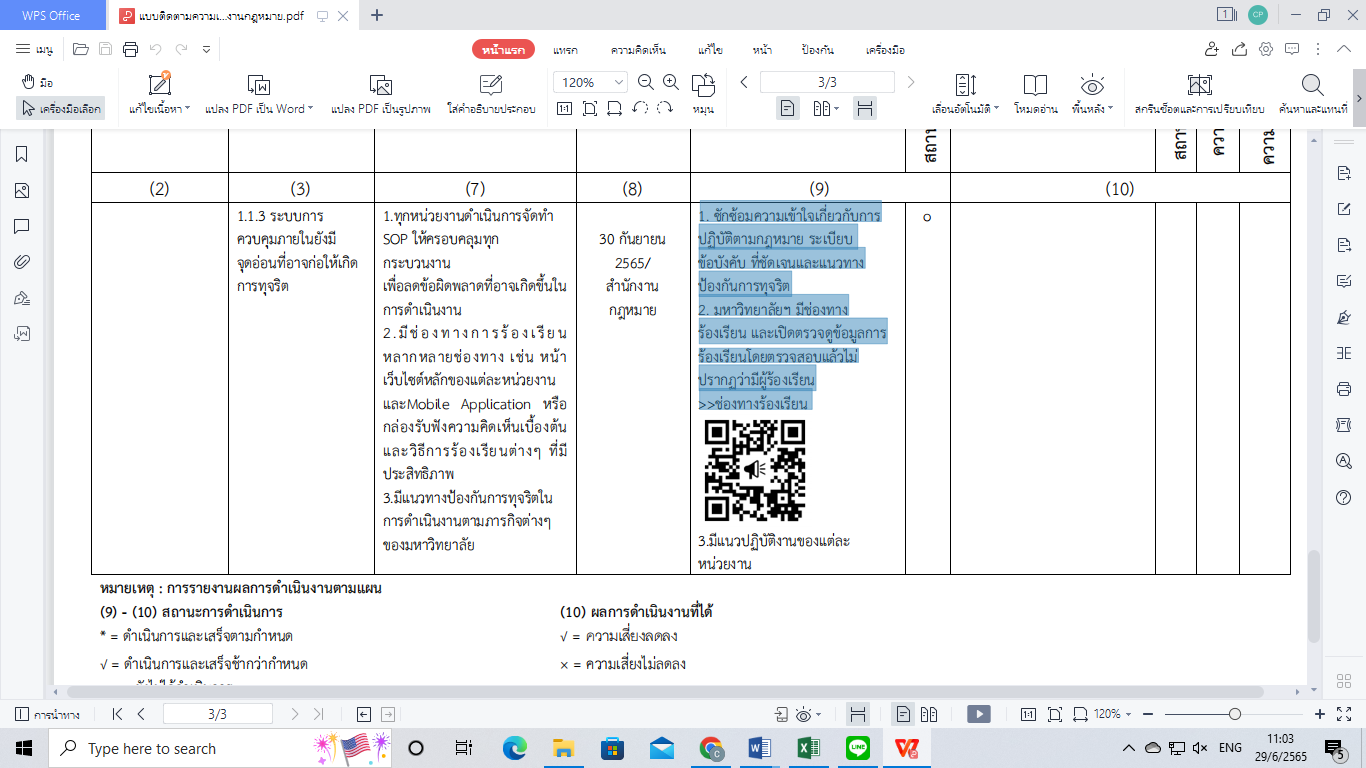 ปรากฏว่ามีผู้ร้องเรียน >>ช่องทางร้องเรียน3. มีแนวปฏิบัติงานของแต่ละ หน่วยงานo1. ซักซ้อมความเข้าใจเกี่ยวกับการ ปฏิบัติตามกฎหมาย ระเบียบ ข้อบังคับที่ชัดเจนและแนวทาง ป้องกันการทุจริต 2. มหาวิทยาลัยฯ มีช่องทาง ร้องเรียน และเปิดตรวจดูข้อมูลการร้องเรียนโดยตรวจสอบแล้วไม่ ปรากฏว่ามีผู้ร้องเรียน >>ช่องทางร้องเรียน3. มีแนวปฏิบัติงานของแต่ละ หน่วยงาน*√(อาคารสถานที่)5.6 ความไม่ปลอดภัยต่อทรัพย์สินของมหาวิทยาลัย**5.6.1 ไม่สามารถระบุเวลาในการเข้า-ออกภายในมหาวิทยาลัยของบุคคล และยานพาหนะ - มาตรการตรวจสอบโดยใช้แอพพลิเคชั่น(ไลน์) การตรวจคัดกรอ’โควิด - 19- ติดตั้งระบบการ แสกน บัตรเข้า-ออก และติดตั้งกล้องวงจรปิด1 เดือน ช่วง          พ.ค 65 / กองกลางก.ย. 2565 /กองกลาง- ดำเนินการตามมาตรการ การตรวจคัดกรองโควิด - 19 ของมหาวิทยาลัย
- เสนอรายละเอียดการติดตั้งกล้องวงจรปิดพร้อมระบบสแกนการเข้า-ออก และงบประมาณในการดำเนินการเสนอต่อที่ประชุมคณะกรรมการบริหารมหาวิทยาลัย ในการประชุมครั้งที่ 6 ประจำเดือนกรกฎาคม 2565OO- ดำเนินการตามมาตรการ การตรวจคัดกรองโควิด - 19 ของมหาวิทยาลัย- การติดตั้งระบบการแสกนบัตรเข้า-ออก และติดตั้งกล้องวงจรปิด ให้รอเงินเหลือจ่ายของปีงบประมาณ 2565O××5.7 ความไม่ปลอดภัยด้านอัคคีภัย**5.7.1 ความผิดพลาดอันเนื่องจากการทำงานของอุปกรณ์และระบบไฟฟ้า- มีแผนจัดทำการตรวจสอบบำรุงรักษาอุปกรณ์ ให้พร้อมใช้งานประจำปีงบประมาณ 2565ช่วงมี.ค. - ก.ย.2565 / กองกลาง- ดำเนินการสำรวจ/ตรวจสอบ/บำรุงรักษาอุปกรณ์ ให้พร้อมใช้งานเป็นประจำO- ดำเนินการสำรวจ/ตรวจสอบ/บำรุงรักษาอุปกรณ์ ให้พร้อมใช้งานเป็นประจำO×5.7 ความไม่ปลอดภัยด้านอัคคีภัย**5.7.2 เหตุสุดวิสัยที่คาดการณ์ไม่ได้- มีการซ่อมบำรุงและจัดหาอุปกรณ์ และระบบไฟฟ้ามาทดแทนสำหรับอุปกรณ์ที่มีการ              ชำรุดช่วงมี.ค. -ก.ย.2565 / กองกลาง- จัดทำคู่มือแผนปฏิบัติการป้องกันและรองรับเหตุฉุกเฉิน/แนวการจัดทำแผนป้องกัน และระงับอัคคีภัย- มีแผนการป้องกันและระงับอัคคีภัยตามความเหมาะสมของพื้นที่ส่วนงาน โดยประกอบด้วย แผนป้องกันมิให้เกิด แผนขณะเกิดเหตุ แผนหลังเกิดเหตุเพลิงไหม้×- จัดทำคู่มือแผนปฏิบัติการป้องกันและรองรับเหตุฉุกเฉิน/แนวการจัดทำแผนป้องกัน และระงับอัคคีภัย- มีแผนการป้องกันและระงับอัคคีภัยตามความเหมาะสมของพื้นที่ส่วนงาน โดยประกอบด้วย แผนป้องกันมิให้เกิด แผนขณะเกิดเหตุ แผนหลังเกิดเหตุเพลิงไหม้×××5.7 ความไม่ปลอดภัยด้านอัคคีภัย**5.7.3 เจ้าหน้าที่ขาดความรู้ในการรับมือกับอัคคีภัย- ดำเนินการซ่อมบำรุงและจัดหาอุปกรณ์ และระบบไฟฟ้ามาทดแทนสำหรับอุปกรณ์ที่มีการชำรุด- จัดอบรมและซักซ้อมให้แก่บุคคลและเจ้าหน้าที่ที่เกี่ยวข้องให้มีความรู้ อยู่เสมอช่วงมี.ค. -ก.ย. 2565 / กองกลางช่วงมี.ค. -ก.ย. 2565 / กองกลาง- ดำเนินการซ่อมบำรุงและจัดหาอุปกรณ์ และระบบไฟฟ้ามาทดแทนสำหรับอุปกรณ์ที่มีการชำรุด ให้พร้อมใช้งานเป็นปกติ- จัดให้มีการอบรม/ส่งพนักงานหรือเจ้าหน้าที่ผู้ปฏิบัติงานทุกระดับ ในเรื่องของการดับเพลิงและการหนีไฟ หรือ จัดหาคลิปความรู้ในการรับมือกับอัคคีภัย เพื่อแจ้งเวียนให้แก่บุคคลและเจ้าหน้าที่ที่เกี่ยวข้อง ได้ศึกษาเพื่อให้มีองค์ความรู้ O×- ดำเนินการซ่อมบำรุงและจัดหาอุปกรณ์ และระบบไฟฟ้ามาทดแทนสำหรับอุปกรณ์ที่มีการชำรุด ให้พร้อมใช้งานเป็นปกติ- จัดให้มีการอบรม/ส่งพนักงานหรือเจ้าหน้าที่ผู้ปฏิบัติงานทุกระดับ ในเรื่องของการดับเพลิงและการหนีไฟ หรือ จัดหาคลิปความรู้ในการรับมือกับอัคคีภัย เพื่อแจ้งเวียนให้แก่บุคคลและเจ้าหน้าที่ที่เกี่ยวข้อง ได้ศึกษาเพื่อให้มีองค์ความรู้(จัดทำโครงการซ้อมหนีไฟในปีงบประมาณ 2566)O××(เทคโนโลยีสารสนเทศ)5.8 ความขัดข้องของวงจรสื่อสัญญาณหลักแต่ละพื้นที่*5.8.1 วงจรสื่อสัญญาณขัดข้อง/ขาด จากอุบัติเหตุภายนอกพื้นที่ มหาวิทยาลัย- จัดหาวงจรสื่อสัญญาณหลักสำรอง จันทบุรีเพิ่มเติม (วงจรที่สอง)- จัดหาแบตเตอรี่ในการจัดเก็บประจุกระแสไฟฟ้าสำหรับเป็นแหล่งจ่ายกระแสไฟฟ้าให้ระบบไฟฟ้าของห้องศูนย์ข้อมูล Data Centerก.ค. 2565 /งานระบบเครือข่าย- ดำเนินการประสานงานเพิ่มเติม วงจรที่ 2 จาก UniNet และ ดำเนินการติดตั้งเรียบร้อยแล้ว และมีวงจร Broadband สำรอง อีก 1 วงจร (กรณี ผู้ให้บริการ UniNet ขัดข้อง)- ดำเนินการจัดซื้อแล้ว (ลงนาม สัญญาแล้ว) อยู่ระหว่างการ ดำเนินการตามสัญญา*O-- ดำเนินการติดตั้งและตรวจรับเป็นที่เรียบร้อยแล้ว**√√5.9 การปฏิบัติงานไม่เป็นไปตามการคุ้มครองข้อมูลส่วนบุคคล**5.9.1 บุคลากร ขาดความรู้ความเข้าใจเรื่อง มาตรการรักษาความปลอดภัยของข้อมูลส่วนบุคคล- จัดทำประกาศนโยบาย ความคุ้มครองข้อมูลส่วนบุคคลของมหาวิทยาลัย - จัดอบรมให้ความรู้เพื่อสร้างความตระหนักด้านการคุ้มครองข้อมูลส่วนบุคคลให้กับนักศึกษาและบุคลากรทุกคนก.ย. 2565 / งานพัฒนาระบบ และงานระบบเครือข่ายคอมพิวเตอร์- สำนักวิทยบริการและเทคโนโลยี สารสนเทศ จะดำเนินการจัดอบรม สัมมนา Personal Data Protection Act (PDPA) หลักสูตร พรบ.คุ้มครองข้อมูลส่วน บุคคล ในวันที่ 27 พฤษภาคม 2565 เวลา 09.30 น. เพื่อให้ความรู้ในเรื่อง - สาระสำคัญและหน้าที่ตามพระราชบัญญัติคุ้มครองข้อมูลส่วนบุคคล - เอกสารทางกฎหมายที่จ าเป็นในการปฏิบัติตามพระราชบัญญัติคุ้มครองข้อมูลส่วนบุคคล - สิ่งที่ RMUTTO ควรดำเนินการและไม่ควรดำเนินการ (Do’s and Don’t) ต่อข้อมูลส่วนบุคคลตามพระราชบัญญัติคุ้มครองข้อมูลส่วนบุคคลแก่ผู้บริหารภายในมหาวิทยาลัยฯO- สำนักวิทยบริการและเทคโนโลยีสารสนเทศดำเนินการจัดอบรมสัมมนา Personal Data Protection Act (PDPA) หลักสูตร พรบ.คุ้มครองข้อมูลส่วนบุคคล ในวันที่ 27 พฤษภาคม 2565 เรียบร้อยแล้ว ซึ่งมีผู้เข้าร่วมประกอบไปด้วย ผู้บริหาร หัวหน้างาน และบุคลากรในมหาวิทยาลัย- สำนักวิทยบริการและเทคโนโลยีสารสนเทศกำลังดำเนินการจัดทำสื่อ vdo ในการจัดอบรมสัมนา Personal Data Protection Act (PDPA) และเผยแพร่ในช่องทาง RMUTTO Channel เพื่อเป็นการทบทวนอีกครั้ง - สำนักวิทยบริการและเทคโนโลยีสารสนเทศอยู่ระหว่างการดำเนินการเสนอระเบียบนโยบายความคุ้มครองข้อมูลส่วนบุคคลของมหาวิทยาลัย เพื่อพิจารณาลงนามO√5.10 ข้อมูลสารสนเทศของมหาวิทยาลัยที่แสดงบน Google Search  แสดงผลข้อมูลที่ไม่เกี่ยวข้องกับมหาวิทยาลัย **5.10.1 การถูกโจมตี หรือ คุกคามจากภัยในระบบเครือข่ายอินเทอร์เน็ต โดยการปรับเปลี่ยนข้อมูลที่ไม่ถูกต้อง- จัดหาระบบ Google Search Console ซึ่งสามารถตรวจสอบและแจ้งเตือนผ่าน Email ของผู้ดูแลได้ทันที เมื่อมีเหตุการณ์คุกคามจากภายในม. ทำให้ผู้ดูแลระบบรู้ข้อผิดพลาดและแก้ปัญหาภายใน 1 วัน- ติดตามสถานการณ์การถูกโจมตี หรือ คุกคาม ทุก 1 อาทิตย์ เป็นระยะเวลา 3 เดือนเม.ย. 2565 /งานพัฒนาระบบสารสนเทศ- งานพัฒนาระบบสารสนเทศได้ ติดตั้งระบบ Google Search Console และได้ติดตาม สถานการณ์การถูกโจมตี หรือ คุกคาม ทุก 1 อาทิตย์ เป็นระยะเวลา 3 เดือน ผลของการดำเนินงานยังพบการคุกคามจากภายใมหาวิทยาลัยฯอยู่ ผลจากการติดตั้งระบบ Google Search Console ทำให้มีการแจ้งเตือนทัน และทำให้งานพัฒนาระบบ สารสนเทศแก้ปัญหาได้ก่อนที่ข้อมูลจะเผยแพร่ลงใน Google Search- งานพัฒนาระบบสารสนเทศ จะติดตามสถานการณ์การถูกโจมตีหรือคุกคาม เพิ่มจากอาทิตย์ละ 1 วัน เป็นอาทิตย์ละ 2 วัน เป็นระยะเวลา 3 เดือน- ติดตั้ง Google Search Console AMP ใช้ในการปิดกั้นข้อมูลที่ไม่เหมาะสมอัตโนมัติ และสังเกตุการณ์เป็นระยะเวลา 3 เดือนO- งานพัฒนาระบบสารสนเทศได้ ติดตั้งระบบ Google Search Console และได้ติดตาม สถานการณ์การถูกโจมตี หรือ คุกคาม ทุก 1 อาทิตย์ เป็นระยะเวลา 3 เดือน พบว่า เกิดการคุกคามจากภายในมหาวิทยาลัยฯ 1 ครั้ง ซึ่งจากการตรวจสอบพบว่าเป็นข้อมูลเก่า ก่อนการติดตั้งระบบ Google Search Console- งานพัฒนาระบบสารสนเทศได้ดำเนินการตรวจสอบและกลั่นกรองข้อมูลที่จะทำให้เกิดความเสี่ยง และได้ดำเนินการลบข้อมูลดังกล่าวทิ้งไปและได้ดำเนินการติดตามสถานการณ์การถูกโจมตี หรือ คุกคาม ทุก 1 อาทิตย์ เป็นระยะเวลา 3 เดือนต่อไปo√5.11 การจัดการประชุม/ถ่ายทอดงานสัมมนาออนไลน์ ขัดข้อง **5.11.1 เกิดสัญญาณรบกวนจากแหล่งกำเนิดอื่นๆ รวมถึงระบบไฟฟ้าไม่ต่อเนื่อง- จัดหาและติดตั้ง อุปกรณ์เพื่อป้องกัน และควบคุมแรงดัน ไฟฟ้าได้แก่ 
1. เครื่องกรองสัญญาณกระแสไฟ10 ช่อง พร้อมหน้าจอ LED  2. กล่องปรับระดับสัญญาณเสียง ลดจี่ฮัม ป้องกันความเสียหายจากไฟย้อน  3. มิกเซอร์ดิจิตอล ขนาด 6 ชาแนล พร้อม Audio Interface ในตัวเพื่อตัดสัญญาณรบกวนก.ย. 2565 /งานเทคโนโลยีการศึกษา- อยู่ระหว่างเสนอของบประมาณ เพิ่มเติมระหว่างปี 2565 เพื่อ จัดหาอุปกรณ์ป้องกัน และควบคุม แรงดันไฟฟ้า ได้แก่ 1. เครื่องกรองสัญญาณกระแสไฟ 10 ช่อง พร้อมหน้าจอ LED 2. กล่องปรับระดับสัญญาณเสียง ลดจี่ฮัม ป้องกันความเสียหายจาก ไฟย้อน 3. มิกเซอร์ดิจิตอล ขนาด 6 ชาแนล พร้อม Audio Interface ในตัว เพื่อตัดสัญญาณรบกวนO- อยู่ในระหว่างการเสนอของบประมาณเพิ่มเติมระหว่างปี 2565 เพื่อจัดหาอุปกรณ์ป้องกันและควบคุมแรงดันไฟฟ้า ได้แก่ 1. เครื่องกรองสัญญาณกระแสไฟ 10 ช่อง พร้อมหน้าจอ LED 2. กล่องปรับระดับสัญญาณเสียงลดจี่ฮัม ป้องกันความเสียหายจากไฟย้อน 3. มิกเซอร์ดิจิตอล ขนาด 6 ชาแนล พร้อม Audio Interface ในตัว เพื่อตัดสัญญาณรบกวนO×